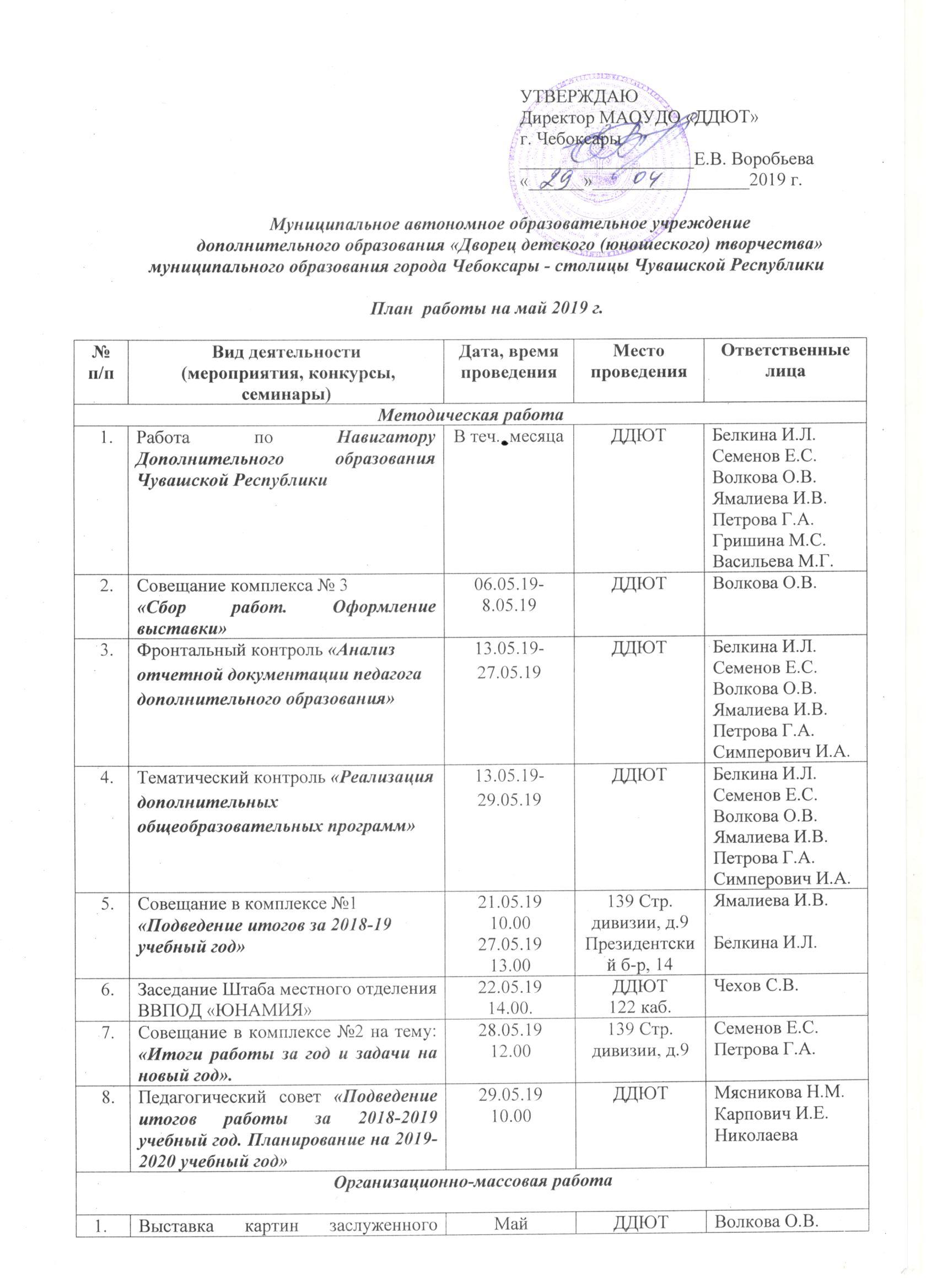 Участие воспитанников и педагоговв конкурсах, мероприятиях и выставках разного уровня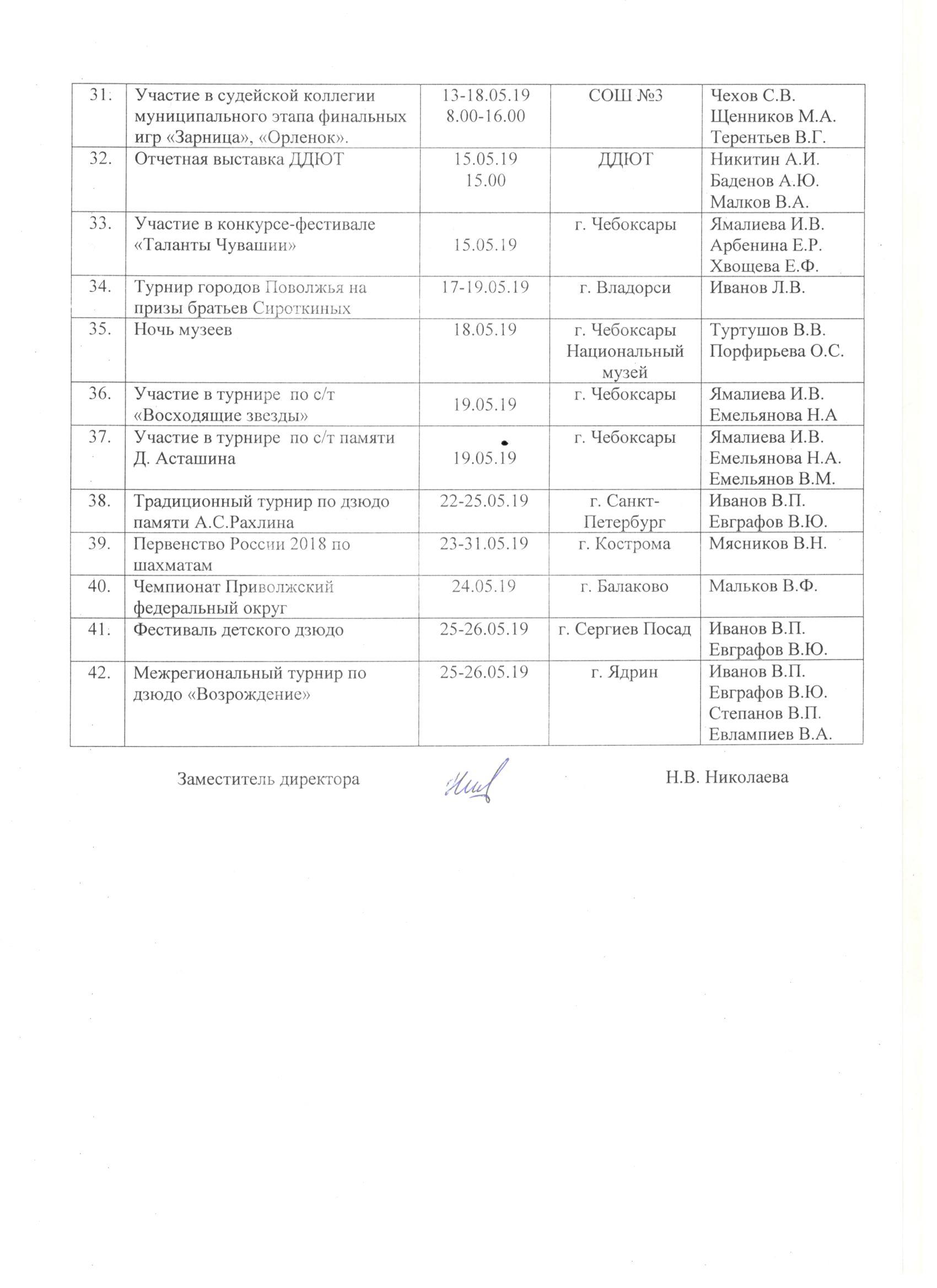 учителя ЧР, Члена Союза художников России Милославского Ю.А. и заслуженного художника ЧР Милославской В.Г. «Мои Чебоксары»Милославский Ю.А.Дмитриева Н.В.Первомайская демонстрация01.05.19СОШ №10- Красная площадьЗам.директора, ст. методистыГородская акция «Рюкзак для друга собери»01.05.19-20.05.19ДДЮТСимперович И.А. Изотова Н.Н. Васильева М.Г. Скворцова И.А.Республиканский конкурс фотографий «PRO-город»01.05.19-20.05.19ДДЮТСимперович И.А. Изотова Н.Н.Скворцова И.А. Учебно-тренировочные сборы в д/о «Эврика» в рамках проекта «Школа чемпиона» 04.05.19-05.05.19139 Стр. дивизии, д.9Ямалиева И.В.Емельянова Н.А.Емельянов В.М.Фестиваль-конкурс «Вальс Победы»06.05.1915.00ДДЮТНиколаева Н.В.Шипицина Н.С.Аттестация учащихся в д/о06.05.19-15.05.19ДДЮТПедагоги Митинг, посвященный Дню Победы «Наша память – наша гордость»07.05.1910.00Площадка перед ДДЮТШипицина Н.С.КванториумОтчетный концерт творческих коллективов «Наш город — это мы: и ты, и я!»08.05.1918.00ДК «Тракторостроителей»Николаева Н.В.Белкина И.Л.Ямалиева И.В.Родительская гостиная «Культура и этика пешеходов и водителей».14.05.1917.30139 Стр. дивизии, д.9Петрова М.А.Литературный конкурс «Правнуки Великой Победы» для воспитанников ДОУ и обучающихся ОУ 14.05.19ДДЮТДолженкова О.В.Отчетный концерт д/о  «Розовый фламинго»15.05.19ДК «Ухсая»Дворникова С.ИРеспубликанский вокальный  конкурс «Чебоксары – город – сказка, город – мечта»16.05.19 10.0018.05.19 11.00ДДЮТСимперович И.А.Изотова Н.Н. Скворцова И.А.Подведение итогов городского конкурса «Прорыв – 2019»17.05.1914.30ДДЮТШипицина Н.С.Открытие отчетной выставки за 2018-2019 учебный год «Мы дарим городу таланты»17.05.1914.00ДДЮТВолкова О.В.Дмитриева Н.В.ПедагогиСпортивный досуг «Шахматные эстафеты»17.05.1916.30139 Стр. дивизии, д.9Мясников В.Н.Отчетный концерт д/о «Ассоль»18.05.1913.00ДК «Агрегатного»Баранова Н.П.Отчетный концерт д/о «Нон-стоп» «15 страниц одной истории»18.05.1917.00ДК «Ухсая»Арбенина ЕР.Хвощева Е.Ф.Торжественное мероприятие и праздничный концерт, посвященные 12 выпуску Детской полицейской академии21.05.1916.00ДДЮТМраморный и актовый залыЧехов С.В.Щенников М.А.Терентьев В.Г.Концерт для родителей «Дебют», торжественное вручение сертификатов выпускникам ДДЮТ22.05.1918.00ДДЮТБелкина И.Л.Шипицина Н.С.Родительское собрание слушателей детской полицейской академии об итогах учебного года и задач на летний период.23.05.1917.00ДДЮТКаб.122Чехов С.В.Щенников М.А.Терентьев В.Г.«Папа, мама и я – спортивная семья» - веселые старты в рамках проекта «Семья и дзюдо»26.05.1910.00СтадионСОШ №48Иванов В.П.Евграфов В.Ю.Турнир по ОФП для обучающихся д/о «Черлидинг и спортивная хореография» 29.05.1916.00ДДЮТКаб.221Лукоянова Н.Ю.Подвижные игры на свежем воздухе «Здравствуй, лето!» 29.05.1916.00п/клуб«Фотон»Степанов В.П.Евлампиев В.А.Отчетные мероприятия д/о «Эврика»29.05.19-30.05.1918.00139 Стр. дивизии, д.9Емельянова Н.А.Поход в Берендеевский лес «На прогулку в лес пойдем» 30.05.19Берендеевский лесМалков В.А.Квесты для школьников Май – июнь 2019 г.ОЭЦ «Парус»Симперович И.А. Изотова Н.Н. Васильева М.Г. Скворцова И.А.№ п/пВид деятельности (мероприятия, конкурсы, семинары)Дата и время проведенияМесто проведенияОтветственные лицаМеждународные и всероссийские конкурсы декоративно-прикладного творчества «Весенние зарисовки», «Пасхальное воскресенье»Майг. СамараПДОУчастие в городском конкурсе «Мама года -2019»01.05.19-26.05.19г. ЧебоксарыИзотова Н.Н.Участие в турнир  «Россия» 01.05.19г. Н. НовгородЯмалиева И.В.Емельянов В.М.Демонстрация, посвященный Празднику Весны и Труда01.05.19г. ЧебоксарыИванов Л.В.Участие в праздничном шествии, посвященном Празднику весны и труда. 01.05.19г. ЧебоксарыКрасная площадьЧехов С.В.Щенников М.А.Терентьев В.Г.Участие в первомайской демонстрации01.05.19г. ЧебоксарыКрасная площадьТуртушов В.В.Порфирьева О.С.Международный телевизионный конкурс-фестиваль «Национальное достояние 2019»01.05.19-03.05.19ДК «Ухсая»Мамиконова А.Г.Кузнецова Е.А.Международный турнир по дзюдо «Олимпийские старты - Кубок Победы»2-4.05.19Санкт-ПетербургИванов В.П.Открытый турнир по дзюдо памяти Героя Советского Союза Кряжева В.И.3-4.05.19г. КировИванов В.П. Евграфов В.Ю.Участие в турнире по с/б танцам«Кубок главы Удмуртии»3-5.05.19г. ИжевскЯмалиева И.В.Емельянов В.М.Международный конкурс «Событие»04.05.19г.ЧебоксарыТюхматьева Е.Б.Открытый рейтинговый турнир г. Чебоксары по быстрым шахматам, посвященный Дню Победы05.05.19г.ЧебоксарыМясников В.Н.Ягушев А.Н.Четвертый этап Всероссийского образовательного проекта УРОКИ ЦИФРЫ.6,7,8.05.19п/к «Кировец»Чопик М.С.Павлова Э.Ф.Спартакиада учащихся РФ (2 этап)07.05.19г.СаранскМальков В.Ф.Чемпионат России по спортивной хореографии07.05.19г. МоскваЛукоянова Н.Ю.Участие в репетиции парада сводного полка Чебоксарского гарнизона07.05.19Красная площадь14 часовЩенников М.А.Участие Всероссийской познавательной викторины для школьников «Что мы знаем о войне»07.05.19п/к «Кировец»Вьюшина М.А.Городской турнир по дзюдо, посвященный Дню Победы7-8.05.19г. ЧебоксарыИванов В.П. Евграфов В.Ю.Городской турнир, посвященный Дню Победы08.05.19г. ЧебоксарыМальков В.Ф.Участие в турнире по с/б танцам«Вальс Победы»8-9.05.19г. МоскваЯмалиева И.В.Емельянов В.М.Всероссийские соревнования по кикбоксингу8-11.05.19г. ТуймазыИванов Л.В.Отчетный концерт08.05.19ДДЮТЛукоянова Н.Ю.Военно-патриотический парад дошколят и юноармейских отделений общеобразовательных организаций города Чебоксары08.05.19г. ЧебоксарыКрасная площадьЧехов С.В.Щенников М.А.Терентьев В.Г.Участие в открытии памятника герою СССР А.Р.Логинова08.05.19г. Чебоксарыул. Логинова.12 часовЩенников М.А.Беседа и игровая викторина, посвященная Дню Победы08.05.19на каждом урокеп/к «Кировец»Чопик М.С.Павлова Э.Ф.Участие в Параде на Красной площади09.05.19Красная площадь14 часовЧехов С.В.Щенников М.А.Терентьев В.Г.Ежегодный легкоатлетический пробег, посвященный 9 мая09.05.19г. ЧебоксарыИванов Л.В.Открытый Кубок Пензенской области по дзюдо10-12.05.19г. ПензаИванов В.П. Евграфов В.Ю.Марш-бросок, юноши 2004-06 г. рождения12.05.19г. ЧебоксарыМальков В.Ф.Участие в турнире  по с/т «Большая Волга»12.05.19г. УльяновскЯмалиева И.В.Емельянова Н.А